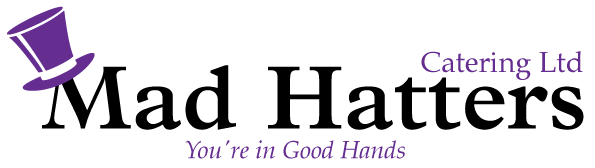 Mad Hatter’s Standard Sandwich Platters £11.75 each + vat          Classic Selection                                                Meat Selection                                       Vegetarian Platter   Bacon, Lettuce and Tomato                             Roast Beef and Horseradish                                         Egg and CressChicken Salad                                                  Finest Cut Ham & Salad                                 Homous and Roasted PeppersPrawn Mayonnaise	                                         Chicken Mayo and Bacon                               Mixed Cheese and Spring OnionHam and Mustard	                                         Roast Pork, Apple & Stuffing                         Mature Cheese PloughmansEgg and Cress     	                                        SFC with Hint of Mayo                        Mozzarella, Mxd Salad & Sun Dried TomatoMad Hatter’s Deluxe Sandwich Platters £14.50 each + vat                   Fish Platter                                                                             Luxury Platter       Tuna Mayo and Red Onion                                                 Mature Cheddar and Caramelised Red OnionsPink Salmon and Cucumber                                                Pastrami and Cream CheesePrawn Marie Rose                                                               Thai Style King Prawn mixed Leaf SaladSmoked Salmon and Cream Cheese                                    Gammon Ham and Wholegrain Mustard                   Sweet Chilli King Prawn and Rocket                                  Pan Fried Lebanese Style ChickenEach of our sandwich platters serve 5 people.  Sandwiches can be replaced by baguettes with a £1 supplement. Why not add some finger food from our finger food platter menu?						         